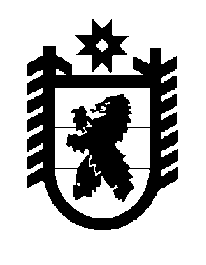 Российская Федерация Республика Карелия    ПРАВИТЕЛЬСТВО РЕСПУБЛИКИ КАРЕЛИЯПОСТАНОВЛЕНИЕот  12 февраля 2018 года № 50-Пг. Петрозаводск О внесении изменений в некоторые постановления Правительства Республики Карелия Правительство Республики Карелия п о с т а н о в л я е т:Внести изменения в некоторые постановления Правительства            Республики Карелия согласно приложению.   Глава Республики Карелия                                                                 А.О. Парфенчиков Приложениек постановлению ПравительстваРеспублики Карелияот 12 февраля 2018 года № 50-ПИзменения, которые вносятся в некоторые постановления Правительства Республики  Карелия 1. В постановлении Правительства Республики Карелия от 3 апреля 
2000 года № 99-П «Об организации учета и ведения реестра государственного имущества Республики Карелия» (Собрание законодательства Республики Карелия, 2000, № 4, ст. 622; 2004, № 3, ст. 307; 2005, № 2, ст. 116; № 6, ст. 593; 2006, № 7, ст. 872; 2007, № 3, ст. 347; № 8, ст. 1034; 2008, № 1, ст. 35; 2010,               № 12, ст. 1708; 2012, № 9, ст. 1640; 2014, № 4, ст. 592; № 5, ст. 806; 2015, № 2, ст. 227;  № 12, ст. 2371):1) пункт 2 признать утратившим силу;2) в пункте 3   слова  «Государственному комитету Республики Карелия по управлению государственным имуществом и  организации закупок в бюджете  Республики Карелия на соответствующий год» заменить словами «Министерству имущественных и земельных отношений Республики Карелия в бюджете Республики Карелия на  очередной финансовый год и плановый период»;3) в пункте 4  слова «Государственный  комитет  Республики Карелия по управлению государственным имуществом и  организации закупок» заменить словами «Министерство имущественных и земельных отношений Республики Карелия»;4) в Положении о порядке учета и ведения реестра государственного имущества Республики Карелия, утвержденном указанным постановлением:в пункте 3 раздела I слова «Государственного комитета Республики Карелия по управлению государственным имуществом и организации закупок (далее – Комитет)» заменить словами «Министерства имущественных и земельных отношений Республики Карелия  (далее – Министерство)»;в разделе II:дополнить пунктом 11 следующего содержания:«11. Объекты учета в составе государственного имущества казны Республики Карелия учитываются Министерством  в порядке, установленном Министерством финансов Республики Карелия.»;в пункте 2:слово «Комитет» в соответствующем падеже заменить словом «Министерство» в соответствующем падеже;в пункте 4 слово «Комитет» заменить словом «Министерство»;в пункте 5 слово «Комитет» заменить словом «Министерство»;в пункте 6 слово «Комитет» заменить словом «Министерство»;в пункте 7  слово «Комитет» заменить словом «Министерство»; в пункте 10 слова «выписка о внесении его в реестр» заменить словами «документ установленной  формы, подтверждающий внесение в реестр указанного имущества»; в разделе III:в пункте 2 слово «объект» в соответствующем падеже заменить словами «объект учета» в соответствующем падеже, слова «государственного имущества Республики Карелия» исключить;в пункте 3:в абзаце первом слово «объектов» заменить  словами «объектов учета»;абзац второй изложить в следующей редакции:«федеральные законы, указы и распоряжения Президента Российской Федерации, постановления и распоряжения Правительства Российской Федерации, законы Республики Карелия, постановления и распоряжения Правительства Республики Карелия, распоряжения Министерства;»;абзац шестой изложить  в следующей редакции:«выписка из Единого государственного реестра недвижимости об объекте учета;»;в абзаце восьмом  слово «объектов» заменить словами «объектов учета»;в абзаце четвертом пункта 5  слова «об объектах» заменить  словами «об объектах учета»;в пункте 6 слово «Комитет» заменить словом «Министерство»;в разделе IV слово «Комитет»  в соответствующем падеже заменить словом «Министерство» в соответствующем падеже;в разделе V:в  пункте 1: в абзаце первом слово «Комитетом» заменить  словом «Министерством»;  абзацы второй – пятый признать утратившими  силу;дополнить пунктом 11 следующего содержания:«11. Информация об объектах учета, содержащаяся в реестре, предоставляется в соответствии с федеральным законодательством:бесплатно – органам государственной власти Российской Федерации и Республики Карелия, органам местного самоуправления и юридическим лицам, имеющим документ, подтверждающий внесение имущества в реестр, по их запросу (юридическим лицам – только по их объектам учета и о лицах, получивших сведения об их объектах учета);иным лицам за плату по их письменному заявлению при предъявлении физическим лицом документа, удостоверяющего личность, а уполномоченным представителем юридического лица – документов, подтверждающих его полномочия.»;в пункте 2 слово «Комитетом» заменить  словом «Министерством»;дополнить пунктом  31 следующего содержания:«31.   В предоставлении информации  об объектах учета отказывается в случае:отсутствия в реестре запрашиваемой информации;отсутствия в государственной информационной системе о государственных и муниципальных платежах информации о внесении платы за предоставление выписки из реестра (за исключением случаев бесплатного предоставления информации об объектах учета из реестра).»;в пункте 5  слово «Комитет» в соответствующем  падеже заменить словом «Министерство» в соответствующем падеже;в  пункте 2 раздела VI слово «Комитет» заменить словом «Министерство»;в приложении № 1:в разделе 1:наименование графы восьмой  подраздела 1.1 изложить в следующей редакции:«Кадастровая стоимость (рублей)»;наименование графы одиннадцатой подраздела 1.2 изложить в следующей редакции:«Сведения о земельном участке*, в пределах которого находится объект  учета: кадастровый (условный) номер, площадь (кв. м), форма собственности»;в разделе 2:в подразделе 2.2: в наименовании слова «(вкладах)», «(складочных)», «и товариществ» исключить;строку «Доля (вклад) Республики Карелия в уставном (складочном) капитале (процентов/тыс. руб.)» заменить строкой «Доля Республики Карелия в уставном  капитале (процентов/тыс. руб.)»;в сноске в подразделе 2.3 слово «(вклады)» исключить;в сноске в подразделе 2.4 слово (вклады)» исключить;в разделе 3:в наименовании подраздела 3.1  слова  «и товариществами» исключить;в наименовании подраздела 3.3  слова  «и товариществах» исключить;строку «ОГРН (ОГРНИП)»  подраздела 3.4 заменить строкой «ОГРН»;в приложении № 2:наименование изложить в следующей редакции:«Коды территорий, на которых зарегистрированы юридические лица, обладающие правом на государственное имущество Республики Карелия»; дополнить строкой с кодом 22 следующего содержания:в приложении № 3:в наименовании слова «Государственный комитет Республики Карелия  по управлению государственным имуществом и организации закупок» заменить словами «Министерство имущественных и земельных отношений Республики Карелия»;в тексте слово  «Председатель»  заменить словом «Министр».2. В постановлении Правительства Республики Карелия от 5 мая                        2000 года № 129-П «Об утверждении Порядка отчетности руководителей государственных унитарных предприятий Республики Карелия» (Собрание законодательства Республики Карелия, 2000, № 5, ст. 768; 2002, № 10,                    ст. 1299; 2005, № 2, ст. 116; 2006, № 7, ст. 872; 2007, № 3, ст. 347; 2008, № 1, ст. 35; 2010, № 12, ст. 1708; 2014, № 5, ст. 806; 2016, № 8, ст. 1721; 2017, № 5, ст. 881):1) в пункте 2 слова «Государственный комитет Республики Карелия по управлению государственным имуществом и организации закупок» заменить словами «Министерство имущественных и земельных отношений Республики Карелия»;2) пункт 3 признать утратившим силу;3) в Порядке отчетности руководителей государственных унитарных предприятий Республики Карелия, утвержденном указанным постановлением:в пункте 2 слова «Государственный комитет Республики Карелия по управлению государственным имуществом и организации закупок (далее – Комитет)» заменить словами  «Министерство имущественных и земельных отношений Республики Карелия» (далее – Министерство)»;в пункте 3:в абзаце первом   слово «Комитет» заменить словом «Министерство»;в абзаце четырнадцатом слово «, пай» исключить,  слово «Комитет» заменить словом «Министерство»; в приложении № 1:в наименовании слова «(полное наименование предприятия)» заменить словами «(полное наименование государственного унитарного предприятия Республики Карелия  (далее – предприятие)»; в разделе 2: строку «задолженность республиканского бюджета Республики Карелия» заменить строкой «задолженность бюджета Республики Карелия»;строку «задолженность перед республиканским бюджетом  Республики  Карелия»   заменить строкой «задолженность перед бюджетом Республики Карелия»;в разделе 3: строку «Сумма  прибыли от использования государственного имущества, подлежащая перечислению в республиканский бюджет  Республики Карелия» заменить строкой «Сумма  прибыли от использования государственного имущества, подлежащая перечислению в бюджет  Республики Карелия»; строку «Сумма прибыли от использования государственного имущества, фактически перечисленная в республиканский бюджет Республики Карелия» заменить строкой «Сумма прибыли от использования государственного имущества, фактически перечисленная в бюджет Республики Карелия»; строку «Реквизиты документов, подтверждающих перечисление части прибыли в республиканский бюджет Республики Карелия» заменить строкой «Реквизиты документов, подтверждающих перечисление части прибыли в бюджет Республики Карелия»;строку «Направлено чистой прибыли на цели потребления» заменить строкой «Направлено чистой прибыли в фонды накопления и потребления»;в разделе 4:строку  «в том числе перечисленные в республиканский бюджет Республики Карелия» заменить строкой «в том числе перечисленные в бюджет Республики Карелия»;пункт 1 примечания после слов «Российской Федерации,»  дополнить словами «утвержденным приказом Министерства финансов Республики Карелия   от 29 июля 1998 года № 34н,»;в приложении № 2:в наименовании слова «(полное наименование государственного унитарного предприятия)» заменить  словами «(полное наименование государственного унитарного предприятия Республики Карелия (далее – предприятие)»;в разделе I:в пункте 11 слово «, пая» исключить;в пункте 13 слово «, пая» исключить;в наименовании графы третьей пункта 2 раздела II слово «, пай» исключить.  3. В постановлении Правительства Республики Карелия от 21 марта 
2003 года № 32-П «О полномочиях органов исполнительной власти Республики Карелия по осуществлению прав собственника имущества государственного унитарного предприятия Республики Карелия» (Собрание законодательства Республики Карелия, 2003, № 3, ст. 282; 2005, № 2, ст. 116; 2006, № 7, ст. 872; 2007, № 3, ст. 347; 2008, № 1, ст. 35; 2010, № 12, ст. 1708; 2014, № 5, ст. 806):в подпункте «б» пункта 1:в абзаце первом   слова «Государственный комитет Республики Карелия по управлению государственным имуществом и организации закупок» заменить словами «Министерство имущественных и земельных отношений Республики Карелия»;абзац второй после слов «филиалов и» дополнить словом «открытия»;в пункте 2 слова «Государственный комитет Республики Карелия по управлению государственным имуществом и организации закупок» заменить словами «Министерство имущественных и земельных отношений Республики Карелия».4. В Порядке управления находящимися в собственности Республики Карелия акциями (долями в уставных капиталах) хозяйственных обществ и использования специального права на участие Республики Карелия в управлении открытыми акционерными обществами («золотой акции»), утвержденном постановлением Правительства Республики Карелия                     от 14 октября 2003 года № 113-П «О Порядке управления находящимися в собственности Республики Карелия акциями (долями в уставных капиталах) хозяйственных обществ и использования специального права на участие Республики Карелия в управлении открытыми акционерными обществами («золотой акции»)» (Собрание законодательства Республики Карелия, 2003,      № 10, ст. 1175; 2005, № 2, ст. 116; 2006, № 7, ст. 872; 2007, № 3, ст. 347; 2008, № 1, ст. 35; 2010, № 12, ст. 1708;  2014, № 5, ст. 806; 2015, № 5, ст. 940; № 12, ст. 2371; 2017, № 5, ст. 891):в пункте 1 слова «Государственный комитет Республики Карелия по управлению государственным имуществом и организации закупок (далее – Комитет)» заменить словами «Министерство имущественных и земельных отношений Республики Карелия (далее – Министерство)»;в пункте 2 слово «Комитет» в соответствующем падеже заменить словом «Министерство»  в соответствующем падеже;в пункте 3 слово «Комитет» в соответствующем падеже заменить словом «Министерство»  в соответствующем падеже;в пункте 4 слово «Комитетом» заменить словом «Министерством»;в пункте 5 слово «Комитетом» заменить словом «Министерством»;в пункте 6 слово «Комитет» заменить словом «Министерство»;в пункте 7 слово «Комитет» заменить словом «Министерство»;в пункте 8 слово «Комитет» заменить словом «Министерство»;в пункте 9 слово «Комитет» заменить словом «Министерство»;в пункте 10 слово «Комитет» заменить словом «Министерство»;в пункте 11 слово «Комитет» заменить словом «Министерство»;в пункте 12 слово «Комитет» заменить словом «Министерство»;в пункте 13 слово «Комитет» в соответствующем падеже заменить словом «Министерство»  в соответствующем падеже;в пункте 14 слово «Комитет» в соответствующем падеже заменить словом «Министерство» в соответствующем падеже;в пункте 15 слово «Комитет» заменить словом «Министерство»;в пункте 16 слово «Комитетом» заменить словом «Министерством»;в пункте 17 слово «Комитет» в соответствующем падеже заменить словом «Министерство»  в соответствующем падеже;в пункте 19 слово «Комитет» заменить словом «Министерство»;в пункте 20 слово «Комитет» заменить словом «Министерство»;в пункте 21 слово «Комитет» заменить словом «Министерство»;в пункте 23 слово «Комитет» в соответствующем падеже заменить словом «Министерство»  в соответствующем падеже;в пункте 24 слово «Комитет» заменить словом «Министерство»;в пункте 25 слово «Комитет» заменить словом «Министерство»;в пункте 251 слово «Комитет» в соответствующем падеже заменить словом «Министерство»  в соответствующем падеже;в пункте 26 слово «Комитет» в соответствующем падеже заменить словом «Министерство»  в соответствующем падеже;в пункте 27 слово «Комитета» заменить словом «Министерства»;в пункте 28 слово «Комитет» заменить словом «Министерство»;в пункте 29 слово «Комитет» заменить словом «Министерство»;в пункте 30 слово «Комитет» заменить словом «Министерство»;в пункте 31 слово «Комитет» заменить словом «Министерство»;в пункте 32 слово «Комитет» заменить словом «Министерство».5. В постановлении Правительства Республики Карелия от 27 октября 
2003 года № 125-П «О программе деятельности государственного унитарного предприятия Республики Карелия» (Собрание законодательства Республики Карелия, 2003, № 10, ст. 1181; 2005, № 2, ст. 116; 2006, № 7, ст. 872; 2007, № 3, ст. 347; 2008, № 1, ст. 35; 2010, № 12, ст. 1708; 2013, № 8, ст. 1455; 2014, № 5, 
ст. 806):в подпункте «б» пункта 2  слова «Государственный комитет Республики Карелия по управлению государственным имуществом и  организации закупок» заменить словами  «Министерство имущественных и земельных отношений  Республики Карелия»;в  пункте 3  слова «Государственный комитет Республики Карелия по управлению государственным имуществом и  организации закупок» заменить словами «Министерство имущественных и земельных отношений  Республики Карелия»;в  пункте 4  слова «Государственный комитет Республики Карелия по управлению государственным имуществом и  организации закупок» заменить словами «Министерство имущественных и земельных отношений  Республики Карелия».6. В Порядке формирования Перечня земель особо ценных продуктивных сельскохозяйственных угодий в составе земель сельскохозяйственного назначения на территории Республики Карелия, использование которых в других целях не допускается, утвержденном постановлением Правительства Республики Карелия от 16 июля 2009 года № 163-П «Об утверждении Порядка формирования Перечня земель особо ценных продуктивных сельско-хозяйственных угодий в составе земель сельскохозяйственного назначения на территории Республики Карелия, использование которых в других целях не допускается» (Собрание законодательства Республики Карелия, 2009, № 7,              ст. 815; 2010, № 12, ст. 1708; 2011, № 4, ст. 500; 2014, № 5, ст. 806):в пункте 4  слова «Государственным комитетом Республики Карелия по управлению государственным имуществом и организации закупок (далее – Комитет)», «государственного кадастра недвижимости», «лиц и граждан»  заменить соответственно словами  «Министерством имущественных и земельных отношений Республики Карелия (далее – Министерство)», «Единого государственного реестра недвижимости»,  «и физических лиц»; в пункте 5:в абзаце первом слово «Комитет» заменить словом «Министерство»;абзац восьмой изложить в следующей редакции:«К ходатайству прилагается копия  документа, удостоверяющего личность (для заинтересованных лиц – физических лиц).»;абзацы  девятый – двенадцатый признать утратившими силу;дополнить абзацем  следующего содержания: «Министерство в порядке межведомственного информационного взаимодействия запрашивает выписку из Единого государственного реестра юридических лиц (для юридических лиц) или из Единого государственного реестра индивидуальных предпринимателей (для индивидуальных предпринимателей),  выписку из Единого государственного реестра недвижимости о земельном участке.»;пункт 6 изложить в следующей редакции:«6. Для включения сельскохозяйственных угодий в Перечень или исключения сельскохозяйственных угодий из Перечня на основании сведений Единого государственного реестра недвижимости  Министерство ежегодно в срок до 1 февраля текущего года запрашивает в Управлении Федеральной службы государственной регистрации, кадастра и картографии по Республике Карелия сведения Единого государственного реестра недвижимости об основных характеристиках и зарегистрированных правах на  земельный участок.Дополнительно Министерство запрашивает в федеральном государст-венном бюджетном учреждении «Управление мелиорации земель и сельскохозяйственного водоснабжения по Республике Карелия»  сведения об отнесении  сельскохозяйственных угодий  к осушенным либо неосушенным  землям.»;в пункте 7 слова «государственного кадастра недвижимости», «Комитетом»  заменить соответственно словами «Единого государственного реестра недвижимости», «Министерством»;в пункте 8  слово «Комитет» заменить словом «Министерство»;в пункте 9  слово «Комитет» заменить словом «Министерство»;в пункте 10  слово «Комитет» заменить словом «Министерство».7. В пункте 6 постановления Правительства Республики Карелия 
от 30 декабря 2010 года № 326-П «О порядке осуществления органами исполнительной власти Республики Карелия функций и полномочий учредителя государственного учреждения Республики Карелия» (Собрание законодательства Республики Карелия, 2010, № 12, ст. 1737; 2013, № 7,                   ст. 1267; 2014, № 5, ст. 806) слова «Государственный комитет Республики Карелия по управлению государственным имуществом и организации закупок» заменить словами «Министерство имущественных и земельных отношений Республики Карелия».8. В Порядке предоставления из бюджета Республики Карелия субсидий юридическим лицам (за исключением субсидий государственным (муниципальным) учреждениям), индивидуальным предпринимателям, а также физическим лицам – производителям товаров, работ, услуг на компенсацию части затрат инвесторов по выполнению кадастровых работ в отношении земельных участков, находящихся в собственности Республики Карелия, утвержденном постановлением Правительства Республики Карелия от 25 октября 2017 года № 385-П «Об утверждении Порядка предоставления из бюджета Республики Карелия субсидий юридическим лицам (за исключением субсидий государственным (муниципальным) учреждениям), индивидуальным предпринимателям, а также физическим лицам –производителям товаров, работ, услуг на компенсацию части затрат инвесторов по выполнению кадастровых работ в отношении земельных участков, находящихся в собственности Республики Карелия» (Официальный интернет-портал правовой информации (www.pravo.gov.ru), 27 октября 2017 года,  № 1000201710270001):в пункте  2 слова «Государственным комитетом Республики Карелия по управлению государственным имуществом и организации закупок (далее – Комитет)» заменить словами «Министерством имущественных и земельных отношений Республики Карелия (далее – Министерство)»;в пункте 4 слово «Комитета» заменить словом «Министерства».____________«22.Мурманская область»;